IdentitasPetunjuk Pengerjaan SoalAssessment 2 berbentuk ujian sertifikasi SAP01. Sebelum pelaksanaan ujian sertifikasi, mahasiswa sudah melakukan installasi software Exam23.exeBuatlah 1 folder pada Drive bebas (tidak disarankan di C:/), dengan nama folder “Sertifikasi SAP01 <nim>”.Copykan soal sertifikasi pada folder tersebut. Extract soal jika berbentuk rar/zip file.Soal hanya dapat digunakan satu (1) kali. Sesudah mulai mengerjakan ujian, anda tidak dapat membuka file lain selain Exam.Buka software Exam . 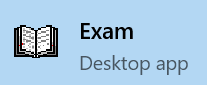 Klik Open >> Buka file *.exm >> Isikan password. Password disampaikan pada saat ujian.Klik Exam  >> Klik Start di kanan atas . Klik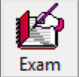 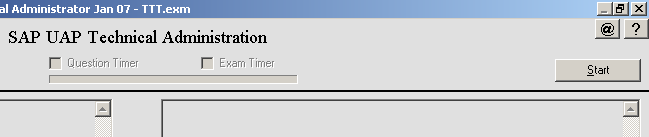 Isikan data diri dengan format <nim> spasi <nama lengkap>. Klik OK.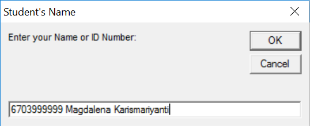 Cara Menjawab.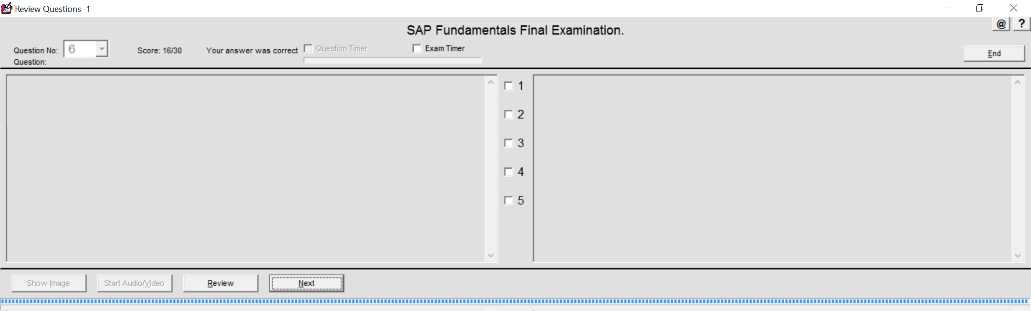 Klik pada jawaban yang anda pilih, terletak di area tengah soal. Pilihan jawaban dapat berjumlah 2 hingga 5 pilihan.Jika anda telah yakin pada jawaban anda, click pada “Next” button yang akan menyimpan jawaban anda dan anda tidak dapat lagi melihat pertanyaan dan jawaban yang telah tersimpan.Jika anda kurang yakin pada jawaban anda, click pada “Review” button sehingga pertanyaan yang sama akan diulang kembali tanpa menyimpan jawaban anda.Jika anda telah selesai mengerjakan Exam sebelum waktu habis, click “End“. Jika tidak, exam software akan secara otomatis menutup file anda pada waktu yang telah ditentukan.Score: 16/30, artinya 16 soal benar dari 30 soal.Setiap selesai menjawab soal terdapat informasi jawaban benar atau salah pada bagian kiri atas Your answer was wrong/correct.Selesai melaksanakan Ujian.Print Screen hasil ujian. Simpan dengan nama file <nim> spasi <nama lengkap>. Jpg simpan di folder “Sertifikasi SAP01 <nim>”.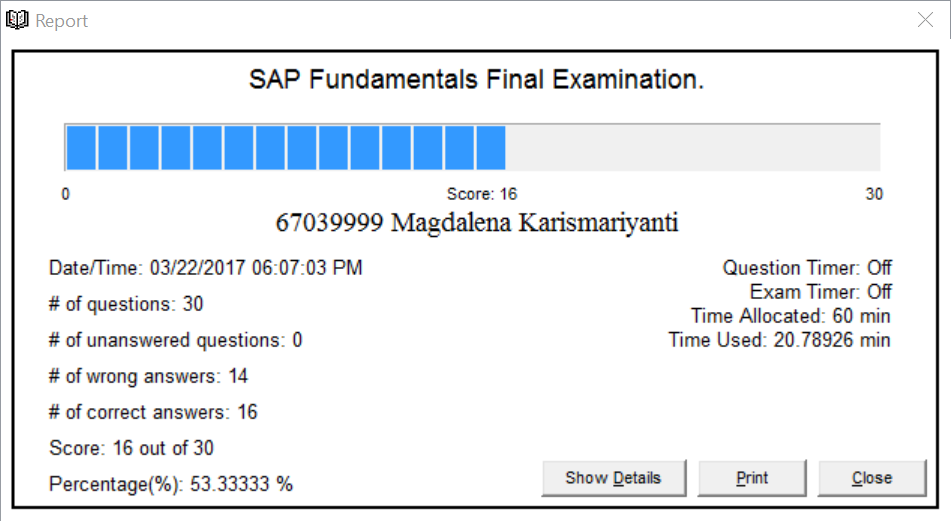 Kelulusan minimal 70% (lihat percentage (%)).Buka folder “Sertifikasi SAP01 <nim>”, cari 2 file: *.sas dan *.jpg. Kirimkan file tersebut ke email dosen pengajar anda. Kirimkan dengan subject: Sertifikasi SAP01 <nim> spasi <nama lengkap>.*.sas contoh: 67039999 Magdalena Karismariyanti-03-22-17-1806.sas*.jpg contoh: 67039999 Magdalena Karismariyanti.jpgSelamat mengerjakan. Semangat SAP01 Certified.Kajian 2KompetensiMampu mendefinisikan fungsi bisnis, proses bisnis dan system wide concept dari SAP Mampu menyebutkan (mendemonstrasikan) proses di setiap area fungsional perusahaan dalam sistem ERPLama Pengerjaan4 jamJenis Pengerjaan *(bisa dipilih lebih dari 1) Tes Tulis  Praktek/Praktikum Presentasi Tes Lisan Computer BasedTest/Online
 Closed Book.[] Open BookNIM/Nama:Kajian 2KompetensiMampu mendefinisikan fungsi bisnis, proses bisnis dan system wide concept dari SAP Mampu menyebutkan (mendemonstrasikan) proses di setiap area fungsional perusahaan dalam sistem ERPLama Pengerjaan4 jamJenis Pengerjaan *(bisa dipilih lebih dari 1) Tes Tulis  Praktek/Praktikum Presentasi Tes Lisan Computer BasedTest/Online
 Closed Book.[] Open BookKode Dosen:Kajian 2KompetensiMampu mendefinisikan fungsi bisnis, proses bisnis dan system wide concept dari SAP Mampu menyebutkan (mendemonstrasikan) proses di setiap area fungsional perusahaan dalam sistem ERPLama Pengerjaan4 jamJenis Pengerjaan *(bisa dipilih lebih dari 1) Tes Tulis  Praktek/Praktikum Presentasi Tes Lisan Computer BasedTest/Online
 Closed Book.[] Open BookKelas:Kajian 2KompetensiMampu mendefinisikan fungsi bisnis, proses bisnis dan system wide concept dari SAP Mampu menyebutkan (mendemonstrasikan) proses di setiap area fungsional perusahaan dalam sistem ERPLama Pengerjaan4 jamJenis Pengerjaan *(bisa dipilih lebih dari 1) Tes Tulis  Praktek/Praktikum Presentasi Tes Lisan Computer BasedTest/Online
 Closed Book.[] Open BookTgl Pengerjaan:Kajian 2KompetensiMampu mendefinisikan fungsi bisnis, proses bisnis dan system wide concept dari SAP Mampu menyebutkan (mendemonstrasikan) proses di setiap area fungsional perusahaan dalam sistem ERPLama Pengerjaan4 jamJenis Pengerjaan *(bisa dipilih lebih dari 1) Tes Tulis  Praktek/Praktikum Presentasi Tes Lisan Computer BasedTest/Online
 Closed Book.[] Open Book